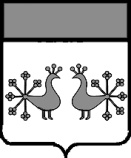 Ивановская областьВерхнеландеховский муниципальный районА Д М И Н И С Т Р А Ц И Я  ВЕРХНЕЛАНДЕХОВСКОГО МУНИЦИПАЛЬНОГО РАЙОНАП О С Т А Н О В Л Е Н И Еот    25.07. 2022  №  226 – ппос. Верхний ЛандехОб установлении показателя средней рыночной стоимости                                        1 квадратного метра общей площади жилого помещения по Верхнеландеховскому муниципальному району на III квартал 2022 года для приобретения жилья детям-сиротам, детям, оставшимся без попечения родителей, и лицам из их числаВ целях реализации прав детей-сирот и детей, оставшихся без попечения родителей, лиц из числа детей-сирот и детей, оставшихся без попечения родителей, на однократное предоставление благоустроенных жилых помещений специализированного жилищного фонда по договорам найма специализированных жилых помещений, в соответствии с Законом Ивановской области от 14.03.1997 № 7-ОЗ «О дополнительных гарантиях по социальной поддержке детей-сирот и детей, оставшихся без попечения родителей, в Ивановской области», постановлением Правительства Ивановской области от 20.05.2022 № 247-п  «Об утверждении Порядка установления органами местного самоуправления городских округов и муниципальных районов Ивановской области показателя средней рыночной стоимости 1 квадратного метра общей площади жилого помещения по соответствующему городскому округу, муниципальному району Ивановской области», письмом                            Департамента строительства и архитектуры Ивановской области от 22.07.2022                      № исх-2330-011/6-14, Уставом Верхнеландеховского  муниципального района:Установить показатель средней рыночной стоимости 1 квадратного метра общей площади жилого помещения по Верхнеландеховскому муниципальному району на III квартал 2022 года для приобретения жилого помещения по договору найма специализированного жилищного фонда детям-сиротам и детям, оставшимся без попечения родителей, в размере 23283,57 руб. (двадцать три тысячи двести восемьдесят три рубля 57 копеек).Глава Верхнеландеховскогомуниципального района:                                                          Н.Н.Смирнова